XXXI   „KWIETNIOWE SPOTKANIA Z POEZJĄ”   2024REGULAMINKonkurs jest przeznaczony dla uczniów  klas 7 i 8 szkół podstawowych oraz uczniów szkół ponadpodstawowych.Od zeszłorocznego Jubileuszu w konkursie pojawiła się nowa kategoria OPEN, to znaczy, że w zmaganiach konkursowych mogą wziąć udział także dorośli. Ta grupa będzie oceniana oddzielnie. Prosimy o dopisanie na karcie zgłoszenia drukowanymi literami KATEGORIA OPEN.Uczestnik Kwietniowych Spotkań z Poezją może wystąpić w następujących kategoriach:KONKURS INTERPRETACJI:
Uczestnik prezentuje - recytuje dwa utwory poetyckie (wykraczające poza program nauczania)POEZJA ŚPIEWANA:
Uczestnicy prezentują dwa utwory dowolnych autorów (mile widziana jest twórczość własna, samodzielnie skomponowana muzyka, obowiązkowe wykonanie w języku polskim). W związku z obecnością w szkołach  uczniów ukraińskich regulamin dopuszcza wykonanie jednego utworu w ich ojczystym języku.SPOTKANIA TWÓRCÓW:
Uczestnicy nadsyłają dwa własne wiersze lub dwa własne fragmenty prozy przepisane na komputerze (Times New Roman , czcionka 12 i bez nazwiska autora. Dane autora  podaje się na karcie zgłoszenia wypełnionej DRUKOWANYMI LITERAMI).	Dodatkowo jury może przyznać  nagrodę dla najlepszego z młodych Twórców – autorów tekstów piosenek wykonanych w ramach konkursu.
Każdy z uczestników może brać udział we wszystkich kategoriach.W tym roku dodatkowo zostanie przyznana nagroda za wykonanie utworu Haliny Poświatowskiej.Uczestników konkursu ocenia komisja konkursowa. Jury może  przyznać  specjalną nagrodę:LAUR KWIETNIOWYCH SPOTKAŃ Z POEZJĄ(za wybitną osobowość i wszechstronność uczestnika, który ujawnił talent w co najmniej dwóch kategoriach konkursowych)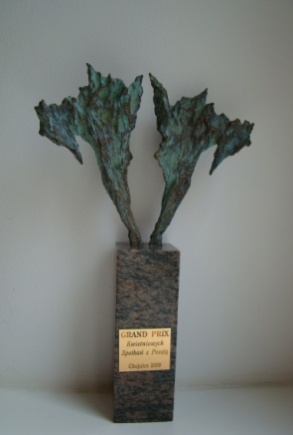 
KRYTERIA OCENY ( dotyczy kategorii interpretacji i poezji śpiewanej):Emocjonalny stosunek do treści, własna interpretacja lub aranżacja utworów, walory muzyczne prezentacji, celowość doboru środków wyrazu scenicznego, dykcja.ZGŁOSZENIA NALEŻY KIEROWAĆ NA ADRES:Liceum Ogólnokształcące
im. Filomatów Chojnickich
89-600 Chojnice, ul. Nowe Miasto 4-6
z dopiskiem „KWIETNIOWE SPOTKANIA Z POEZJĄ”lub przesłać faxem do szkoły na numer: 523975017
Termin zgłoszeń upływa w dniu  22 marca 2024 roku.
Termin ten nie może zostać przekroczony, a wszelkie późniejsze zmiany w wyborze utworów są równoznaczne z dyskwalifikacją.Konkurs odbędzie się w dniach 17 - 19 kwietnia 2024 roku zawsze o godz. 17.00 w auli LO im. Filomatów Chojnickich. Na tydzień przed konkursem na stronie internetowej naszej szkoły (www.zs-chojnice.pl w zakładce Konkursy, Kwietniowe Spotkania z Poezją) zostaną opublikowane listy zawierające nazwiska uczestników,  którzy zaprezentują się  przed jury17  kwietnia, a którzy 18  kwietnia.  Dnia19 kwietnia o godz. 17.00 w auli liceum nastąpi odczytanie werdyktu jury oraz koncert laureatów, a także dwie imprezy towarzyszące – koncert poezji śpiewanej i wieczorek poetycki.Uwaga!
Autorzy nagrodzonych tekstów wyrażają zgodę na ich publikację (w biuletynie „KWIETNIOWYCH SPOTKAŃ Z POEZJĄ” , w tomiku poezji pt. „KUSZENIE PEGAZA” wydawanym na zakończenie konkursu oraz na stronie internetowej kwietniowe.org).Wykonawcy poezji śpiewanej i ich akompaniatorzy proszeni są o wcześniejsze przybycie (co najmniej 15 minut przed przesłuchaniem) w celu rozstawienia i przygotowania instrumentów (np. keyboardu).Organizator: Joanna Glaza, 
tel. kontaktowy – 608 773 242mail –  j.glaza@zs-chojnice.plKARTA  UCZESTNIKA XXXI „Kwietniowych Spotkań z Poezją” 2024KATEGORIA „POEZJA ŚPIEWANA”(PROSIMY O WYPEŁNIANIE DRUKOWANYMI LITERAMI)1. Imię i nazwisko wykonawcy (-ów)..................................................................................................................................2.  Numer telefonu kontaktowego………………………………….Nazwa, adres i telefon szkoły....................................................................................................................................................................................................................................................................Instruktor – opiekun wykonawcy (nazwisko, imię, telefon kontaktowy):..................................................................................................................................Skład zespołu (ilość uczestników, wiek):..........................................................................................................................................................Prezentowane utwory (kolejność prezentacji na scenie, tytuł utworu, autor tekstu, autor muzyki)a).………………………………..................................................................................................b)...................................................................................................................................................Akompaniament 
a) własny (rodzaj instrumentu) :...........................................................................................................b) zespół muzyczny (ilość osób, skład instrumentalny):.....................................................................................................Oświadczam, że:Wyrażam zgodę na przetwarzanie danych osobowych w rozumieniu ustawy z dnia 29 sierpnia 1997r. (Dz. U. z 2002r., Nr 101, poz. 926 z późn. zm.) przez organizatora konkursu w celach związanych z przeprowadzeniem konkursu w tym publikacji w tomiku „Kuszenie Pegaza”, biuletynie konkursu i na stronie internetowej szkoły i kwietniowe.org.Wyrażam zgodę na nieodpłatną publikację mojego wizerunku w celach upowszechnienia efektów konkursu np. publikacja w środkach masowego przekazu, stronach internetowych konkursu, dokumentacji związanej z konkursem.Wyrażam zgodę na nieodpłatną publikację utworów zgłoszonych do konkursu w Biuletynie Kwietniowych Spotkań z Poezją, tomiku poezji „Kuszenie Pegaza” i stronie internetowej kwietniowe.org.* Obowiązek informacyjny wynikający z art. 13 i 14 Rozporządzenia Parlamentu Europejskiego i Rady (UE) 2016/679 z 27 kwietnia 2016 r. w sprawie ochrony osób fizycznych w związku z przetwarzaniem danych osobowych i w sprawie swobodnego przepływu takich danych, zgodnie z  przepisami ustawy o systemie oświaty oraz aktami wykonawczymi wydanymi na jej podstawie, został spełniony poprzez zamieszczenie klauzuli informacyjnej na stronie internetowej:https://zs-chojnice.pl/szkola/ochrona-danych-osobowych/       ……………………………..                            	                    ………………………………………….. 	Miejscowość i data   		 (czytelny podpis uczestnika  lub rodzica uczestnika niepełnoletniego)KARTA  UCZESTNIKA XXXI   „Kwietniowych Spotkań z Poezją”2024KATEGORIA „INTERPRETACJE”(PROSIMY O WYPEŁNIANIE DRUKOWANYMI LITERAMI)   Imię i nazwisko wykonawcy..................................................................................................................................Numer telefonu kontaktowego………………………………………………….Nazwa, adres i telefon szkoły....................................................................................................................................................................................................................................................................Instruktor – opiekun wykonawcy (nazwisko, imię, telefon kontaktowy):................................................................................................................................................................................................................................................................................Prezentowane utwory (kolejność prezentacji na scenie, tytuł utworu, autor tekstu)a).………………………………................................................................................…………………………………………………………………………………………….b)............................................................................................................................…………………………………………………………………………………………Oświadczam, że:Wyrażam zgodę na przetwarzanie danych osobowych w rozumieniu ustawy z dnia 29 sierpnia 1997r. (Dz. U. z 2002r., Nr 101, poz. 926 z późn. zm.) przez organizatora konkursu w celach związanych z przeprowadzeniem konkursu w tym publikacji w tomiku „Kuszenie Pegaza”, biuletynie konkursu i na stronie internetowej szkoły i kwietniowe.org.Wyrażam zgodę na nieodpłatną publikację mojego wizerunku w celach upowszechnienia efektów konkursu np. publikacja w środkach masowego przekazu, stronach internetowych konkursu, dokumentacji związanej z konkursem.Wyrażam zgodę na nieodpłatną publikację utworów zgłoszonych do konkursu w Biuletynie Kwietniowych Spotkań z Poezją, tomiku poezji „Kuszenie Pegaza” i stronie internetowej kwietniowe.org.* Obowiązek informacyjny wynikający z art. 13 i 14 Rozporządzenia Parlamentu Europejskiego i Rady (UE) 2016/679 z 27 kwietnia 2016 r. w sprawie ochrony osób fizycznych w związku z przetwarzaniem danych osobowych i w sprawie swobodnego przepływu takich danych, zgodnie z  przepisami ustawy o systemie oświaty oraz aktami wykonawczymi wydanymi na jej podstawie, został spełniony poprzez zamieszczenie klauzuli informacyjnej na stronie internetowej:https://zs-chojnice.pl/szkola/ochrona-danych-osobowych/Miejscowość i data                                                 ……………………………..                            	                    ………………………………………….. 									(czytelny podpis uczestnika								 lub rodzica uczestnika niepełnoletniego)KARTA  UCZESTNIKA XXXI  „Kwietniowych Spotkań z Poezją” 2024KATEGORIA „TWÓRCZOŚĆ WŁASNA”(PROSIMY O WYPEŁNIANIE DRUKOWANYMI LITERAMI)1. 	Imię i nazwisko autora..................................................................................................................................Numer telefonu kontaktowego………………………………………………….Nazwa, adres i telefon szkoły..................................................................................................................................................................................................................................................................................................................................................................................................................................................................................................................................................................................................................................... Tytuły  utworya).………………………………................................................................................…………………………………………………………………………………………….b)............................................................................................................................……………………………………………………………………………………………Oświadczam, że:Wyrażam zgodę na przetwarzanie danych osobowych w rozumieniu ustawy z dnia 29 sierpnia 1997r. (Dz. U. z 2002r., Nr 101, poz. 926 z późn. zm.) przez organizatora konkursu w celach związanych z przeprowadzeniem konkursu w tym publikacji w tomiku „Kuszenie Pegaza”, biuletynie konkursu i na stronie internetowej szkoły i kwietniowe.org.Wyrażam zgodę na nieodpłatną publikację mojego wizerunku w celach upowszechnienia efektów konkursu np. publikacja w środkach masowego przekazu, stronach internetowych konkursu, dokumentacji związanej z konkursem.Wyrażam zgodę na nieodpłatną publikację utworów zgłoszonych do konkursu w Biuletynie Kwietniowych Spotkań z Poezją, tomiku poezji „Kuszenie Pegaza” i stronie internetowej kwietniowe.org.* Obowiązek informacyjny wynikający z art. 13 i 14 Rozporządzenia Parlamentu Europejskiego i Rady (UE) 2016/679 z 27 kwietnia 2016 r. w sprawie ochrony osób fizycznych w związku z przetwarzaniem danych osobowych i w sprawie swobodnego przepływu takich danych, zgodnie z  przepisami ustawy o systemie oświaty oraz aktami wykonawczymi wydanymi na jej podstawie, został spełniony poprzez zamieszczenie klauzuli informacyjnej na stronie internetowej:https://zs-chojnice.pl/szkola/ochrona-danych-osobowych/       ……………………………..                            	                    ………………………………………….. 	Miejscowość i data   		 (czytelny podpis uczestnika  lub rodzica uczestnika niepełnoletniego)